Publicado en ARGENTINA el 24/01/2022 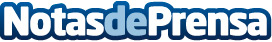 Carnaval de la Quebrada: un ritual de la tierra y el encuentro En el noroeste de la provincia de Jujuy, donde la altura marca el ritmo de las calles angostas y las casas de adobe, las tradiciones ancestrales y la cultura de la tierra se unen para dar vida a una celebración única: el Carnaval de la Quebrada de Humahuaca. Visit Argentina invita a disfrutar de esta colorida fiesta de abundancia y agradecimiento en el imponente escenario andinoDatos de contacto:Miriam Del Oso680312401Nota de prensa publicada en: https://www.notasdeprensa.es/carnaval-de-la-quebrada-un-ritual-de-la-tierra Categorias: Internacional Viaje Historia Entretenimiento Turismo http://www.notasdeprensa.es